ИНФОРМАЦИЯ24 ДЕКАБРЯ 2012 ГОДА команда учащихся 11 класса в составе:Бабич КристинаКалкенов МадиярКолеснюк НадеждаШишова АлинаЭпп Гарриучаствовали в III областном конкурсе «Юный педагог, психолог, воспитатель» на базе КУ «Болашак».Учащиеся с интересом и творчески подготовились к участию в конкурсе. Под руководством педагога-психолога школы Тимофеевой О.Е. и соц. педагога Кондрашевой Д.К. была приготовлена оригинальная визитка команды «Мое педагогическое кредо». 	Участие в конкурсе позволило ребятам проявить свою эрудицию, творческие и актерские способности.	Команда учащихся заняла почетное II место.	Победители были награждены памятными призами и сертификатами на предоставление 50% скидки за обучение на 1 курсе в КУ «Болашак».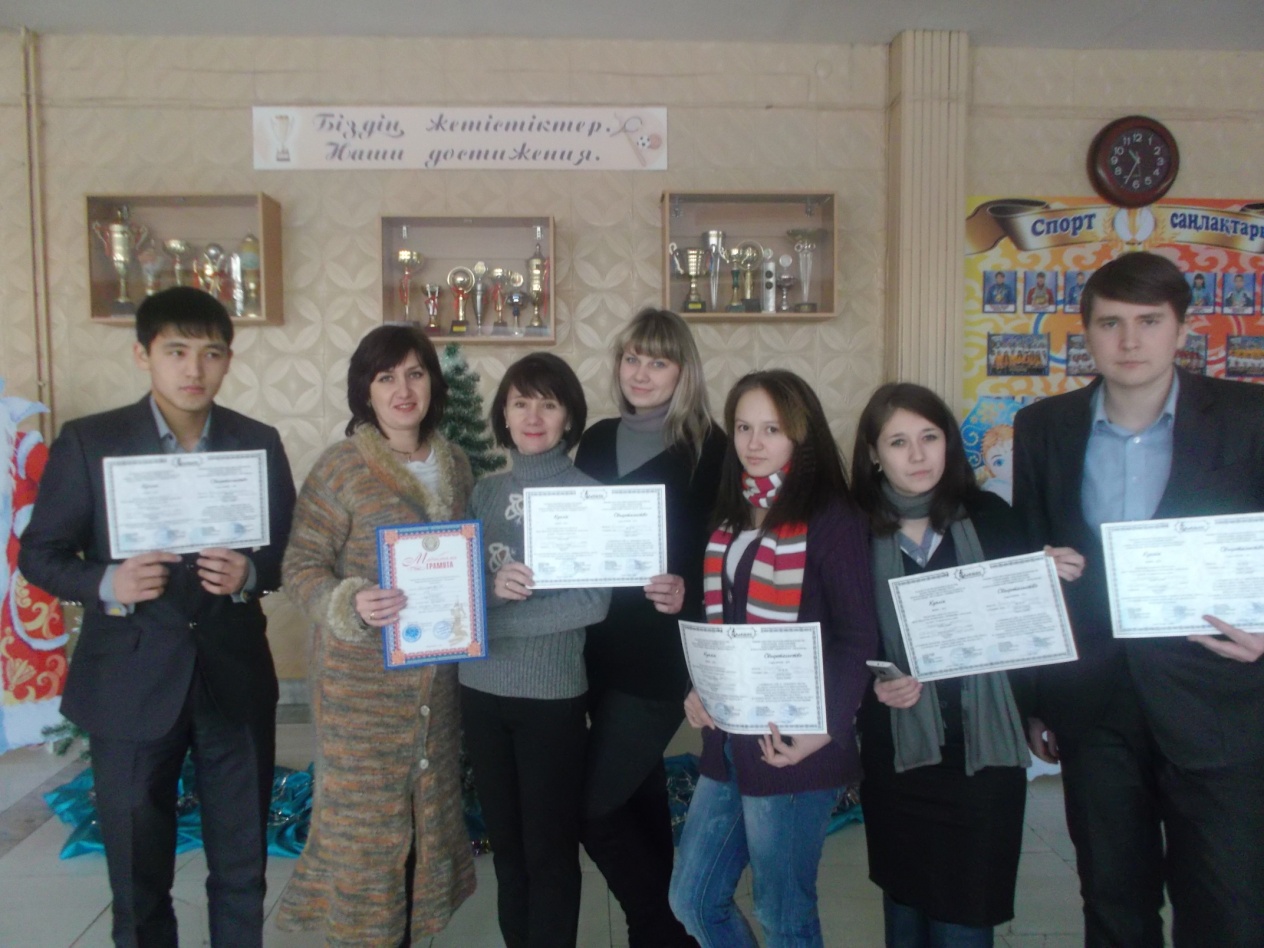 